Администрация сельского поселения Среднематренский сельсовет Добринского муниципального района Липецкой областиРоссийской ФедерацииПОСТАНОВЛЕНИЕ16.01.2024                 с. Средняя Матренка                                 № 1О запрете  купания на территории сельского поселения Среднематренский сельсовет Добринского муниципального района Липецкой области в периодпраздника «Крещение Господне»           В целях недопущения и предотвращения несчастных случаев   жителей и гостей сельского поселения Среднематренский сельсовет Добринского муниципального района Липецкой области, руководствуясь Уставом  сельского поселения Среднематренский сельсовет, администрация сельского поселения Среднематренский сельсоветПОСТАНОВЛЯЕТ:         1.Запретить купания на  р.Матренка на территории сельского поселения Среднематренский сельсовет  в период празднования «Крещения Господня» 18.01.2024г. и  19.01.2024 г. в необорудованных местах.         2. Специалисту 1 разряда администрации сельского поселения Среднематренский сельсовет Волковой С.Н. довести информацию до населения через объявления, разместить настоящее постановление  на официальном сайте сельского поселения Среднематренский сельсовет.         3. Контроль по исполнению настоящего постановления оставляю за собой.Глава администрации                                                                Н.А.Гущина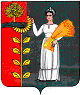 